       ҠАРАР                                                                                  РЕШЕНИЕСовета  сельского  поселения  Улу-Телякский  сельсовет  муниципального  района  Иглинский  район  Республики  Башкортостандвадцать седьмого созываО проекте решения Совета сельского поселения Улу-Телякский сельсовет муниципального района Иглинский район  Республики Башкортостан«О предоставлении разрешения на отклонение от предельных параметров разрешенного строительства объектов капитального строительства на земельных участках, находящихся в административных границах сельского поселения Улу-Телякский сельсовет муниципального района Иглинский район  Республики Башкортостан»	 В соответствии с Федеральным законом Российской Федерации от 06.10.2003г.№131-ФЗ «Об общих принципах организации местного самоуправления в Российской Федерации», Совет сельского поселения Улу-Телякский сельсовет муниципального  района Иглинский район Республики Башкортостан решил:	1. Принять к рассмотрению прилагаемый проект решения Совета сельского поселения Улу-Телякский сельсовет муниципального  района Иглинский район Республики Башкортостан «О предоставлении разрешения на отклонение от предельных параметров разрешенного строительства объектов капитального строительства на земельных участках, находящихся в административных границах сельского поселения Улу-Телякский сельсовет муниципального района Иглинский район  Республики Башкортостан» (далее проект решения):           2. Обнародовать проект решения в  здании администрации   сельского  поселения Улу-Телякский  сельсовет муниципального района Иглинский район Республики Башкортостан по адресу: РБ, Иглинский  район, с. Улу-Теляк, ул. Ленина,14а и на  сайте сельского  поселения Улу-Телякский  сельсовет муниципального района Иглинский район Республики Башкортостан (http://ulutelyak.sp-iglino.ru).    3. Контроль за исполнением настоящего решения возложить на Постоянную комиссию Совета по развитию предпринимательства, земельным вопросам, благоустройству и экологии (председатель –Ахметшин Х.С.).           Заместитель председателя  Совета                                                      И.Ф.Закиров			      	 27 мая   2019 года           № 428						             	              Приложение								к решению  Совета сельского поселения								Улу-Телякский сельсовет муниципального								района Иглинский район Республики 									              Башкортостан от 27.05.2019г.№428								О проекте решения Совета сельского поселения 								              Улу-Телякский сельсовет муниципального 									района Иглинский район  Республики 									              Башкортостан «О предоставлении разрешения 								              на отклонение от предельных параметров 									разрешенного строительства объекта 									              капитального строительства на земельном 									участке, находящемся в административных 									границах сельского поселения Улу-Телякский 								               сельсовет муниципального района Иглинский 								               район  Республики Башкортостан»ПРОЕКТҠАРАР                                                                                  РЕШЕНИЕСовета  сельского  поселения  Улу-Телякский  сельсовет  муниципального  района  Иглинский  район  Республики  Башкортостандвадцать седьмого созываО предоставлении разрешения на отклонение от предельных параметров разрешенного строительства объектов капитального строительства на земельных участках, находящихся в административных границах сельского поселения Улу-Телякский сельсовет муниципального района Иглинский район  Республики Башкортостан	 В соответствии со  статьей 40 Градостроительного кодекса Российской Федерации, на основании протокола проведения публичных слушаний, Совет сельского поселения Улу-Телякский сельсовет муниципального  района Иглинский район Республики Башкортостан решил:1.  Предоставить разрешение на  отклонение от предельных параметров разрешенного строительства объектов капитального строительства   на земельных участках: 	1.1. с кадастровым номером 02:26:030406:40, площадью 0,1896 га, расположенном по адресу:  Республика Башкортостан,  Муниципальный район Иглинский район, с. Улу-Теляк, ул. Пчеловодная, д. 20, разрешенное использование «Для ведения личного подсобного хозяйства».  Земельный участок застроен с нарушением градостроительных норм, не выдержано минимальное расстояние от границы земельного участка до построек.  	1.2. с кадастровым номером 02:26:030501:217, площадью 0,0348 га, расположенном по адресу:  Республика Башкортостан,  Муниципальный район Иглинский район, с. Улу-Теляк, ул. Ленина, д. 1/3, разрешенное использование «Размещение и обслуживание магазина».  Земельный участок застроен с нарушением градостроительных норм, не выдержано минимальное расстояние от границы земельного участка до построек.	2. Обнародовать настоящее решение в  здании администрации   сельского  поселения Улу-Телякский  сельсовет муниципального района Иглинский район Республики Башкортостан по адресу: РБ, Иглинский  район, с. Улу-Теляк, ул. Ленина,14а и на  сайте сельского  поселения Улу-Телякский  сельсовет муниципального района  Иглинский район Республики Башкортостан (http://ulutelyak.sp-iglino.ru).    3. Контроль за исполнением настоящего решения возложить на Постоянную комиссию Совета по развитию предпринимательства, земельным вопросам, благоустройству и экологии (председатель –Ахметшин Х.С.).Заместитель председателя  Совета                                                      И.Ф.Закиров     «____» _________ 2019 года          № _____БАШҠОРТОСТАН РЕСПУБЛИКАҺЫ ИГЛИН РАЙОНЫ
МУНИЦИПАЛЬ РАЙОНЫНЫҢ 
ОЛО ТЕЛӘК АУЫЛ СОВЕТЫАУЫЛ  БИЛӘМӘҺЕ  СОВЕТЫ 452425, Оло Теләк  ауылы, Ленин урамы, 14аТел./факс (34795) 2-44-58/2-44-18e-mail: ulu- telyakselsovet@mail.ru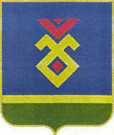 СОВЕТ СЕЛЬСКОГО ПОСЕЛЕНИЯУЛУ-ТЕЛЯКСКИЙ СЕЛЬСОВЕТ   МУНИЦИПАЛЬНОГО РАЙОНА ИГЛИНСКИЙ РАЙОН
РЕСПУБЛИКИ  БАШКОРТОСТАН 452425, с. Улу-Теляк, ул. Ленина, 14аТел./факс (34795) 2-44-58/2-44-18e-mail: ulu- telyakselsovet@mail.ru